Publicado en Valencia el 25/10/2016 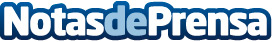 La joyería Argimiro Joyero participa en la 18º edición de Fiesta y Boda, en Feria ValenciaLa joyería Argimiro Joyero presentará promociones especiales para los asistentes. Durante el evento, que tiene lugar a principios de noviembre, se presentarán las nuevas colecciones de novia e invitada para el próximo año 2017Datos de contacto:María MuñozNota de prensa publicada en: https://www.notasdeprensa.es/la-joyeria-argimiro-joyero-participa-en-la-18 Categorias: Moda Sociedad Valencia Celebraciones http://www.notasdeprensa.es